قائمة أعضاء هيئة التدريس في القسم 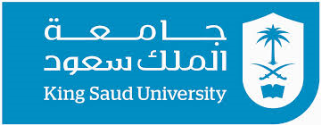                     رئيس القسم          يعتمد، عميد الكليةملحوظة:يراعى ترتيب الأسماء في القائمة وفقًا للرتبة العلمية.ترفق السير الذاتية لأعضاء هيئة التدريس.ترفق الشهادات الأكاديمية (ماجستير/ دكتوراه) لأعضاء هيئة التدريس.ماسم عضو هيئة التدريسالرقم الوظيفيالرتبة العلميةالتخصص العامالتخصص الدقيقالعب التدريسيالعبء الإشرافيالحالة الوظيفية